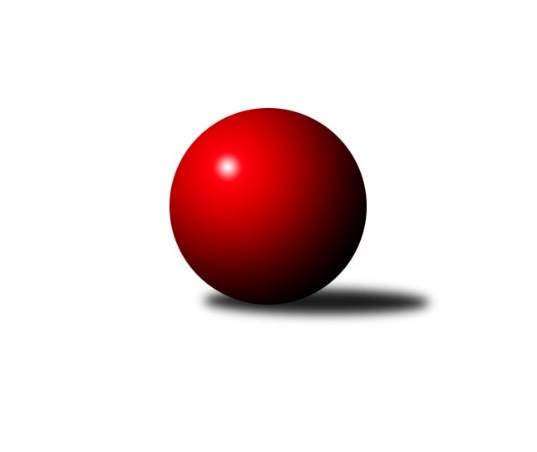 Č.24Ročník 2018/2019	28.3.2019Nejlepšího výkonu v tomto kole: 2629 dosáhlo družstvo: KS Devítka BrnoJihomoravský KP1 sever 2018/2019Výsledky 24. kolaSouhrnný přehled výsledků:KK Brno Židenice 	- KK Mor.Slávia Brno D	4:4	2557:2613	5.0:7.0	26.3.KS Devítka Brno	- KK Velen Boskovice 	5:3	2629:2580	7.0:5.0	27.3.SKP Kometa Brno 	- SK Brno Žabovřesky 	2:6	2534:2549	5.5:6.5	28.3.Tabulka družstev:	1.	TJ Sokol Brno IV	18	15	0	3	97.0 : 47.0 	129.0 : 87.0 	 2606	30	2.	KK Mor.Slávia Brno C	18	12	1	5	86.5 : 57.5 	127.0 : 89.0 	 2550	25	3.	KK Blansko B	18	12	0	6	92.0 : 52.0 	136.0 : 80.0 	 2589	24	4.	KK Slovan Rosice C	18	11	1	6	83.5 : 60.5 	114.5 : 101.5 	 2576	23	5.	SK Brno Žabovřesky	24	14	2	8	112.0 : 80.0 	150.0 : 138.0 	 2567	30	6.	KK Velen Boskovice	24	10	2	12	97.0 : 95.0 	146.0 : 142.0 	 2522	22	7.	KK Brno Židenice	24	8	3	13	75.5 : 116.5 	122.0 : 166.0 	 2460	19	8.	KS Devítka Brno	24	8	2	14	82.5 : 109.5 	128.0 : 160.0 	 2528	18	9.	KK Mor.Slávia Brno D	24	6	2	16	69.0 : 123.0 	118.0 : 170.0 	 2471	14	10.	SKP Kometa Brno	24	4	3	17	69.0 : 123.0 	125.5 : 162.5 	 2438	11Podrobné výsledky kola:	 KK Brno Židenice 	2557	4:4	2613	KK Mor.Slávia Brno D	Ivana Majerová	 	 223 	 217 		440 	 1:1 	 421 	 	202 	 219		Michaela Šimková	Soňa Lahodová	 	 227 	 235 		462 	 2:0 	 421 	 	222 	 199		Petra Rejchrtová	Milan Peťovský	 	 218 	 221 		439 	 1:1 	 433 	 	206 	 227		Tereza Nová	Petr Hepnárek	 	 181 	 199 		380 	 0:2 	 464 	 	231 	 233		Radka Šindelářová	Renata Svobodová	 	 197 	 208 		405 	 0:2 	 449 	 	222 	 227		Štěpán Večerka	Petr Woller	 	 217 	 214 		431 	 1:1 	 425 	 	219 	 206		Petr Langrozhodčí: vedoucí družstevNejlepší výkon utkání: 464 - Radka Šindelářová	 KS Devítka Brno	2629	5:3	2580	KK Velen Boskovice 	Jiří Černohlávek	 	 197 	 205 		402 	 0:2 	 461 	 	227 	 234		Petr Fiala	Petr Juránek	 	 206 	 216 		422 	 1:1 	 441 	 	226 	 215		Antonín Pitner	Ivo Hort	 	 211 	 195 		406 	 1:1 	 421 	 	207 	 214		Ladislav Minx	Jaroslav Sláma	 	 208 	 229 		437 	 2:0 	 420 	 	206 	 214		František Ševčík	Oldřich Kopal	 	 225 	 276 		501 	 1:1 	 413 	 	231 	 182		Petr Papoušek	Vítězslav Kopal	 	 227 	 234 		461 	 2:0 	 424 	 	215 	 209		Jana Fialovározhodčí: VDNejlepší výkon utkání: 501 - Oldřich Kopal	 SKP Kometa Brno 	2534	2:6	2549	SK Brno Žabovřesky 	František Kramář	 	 208 	 211 		419 	 0.5:1.5 	 439 	 	208 	 231		Zdeněk Kouřil	Miroslav Vítek	 	 178 	 203 		381 	 0:2 	 439 	 	213 	 226		Richard Coufal	Tomáš Rozsypal	 	 199 	 212 		411 	 0:2 	 429 	 	209 	 220		Oldřich Šikula	Jiří Kisling	 	 214 	 200 		414 	 1:1 	 423 	 	210 	 213		Milan Hepnárek	Roman Janderka	 	 215 	 228 		443 	 2:0 	 413 	 	204 	 209		Vladimír Vondráček	Jiří Kraus	 	 232 	 234 		466 	 2:0 	 406 	 	215 	 191		Petr Kouřilrozhodčí: vedoucí družstevNejlepší výkon utkání: 466 - Jiří KrausPořadí jednotlivců:	jméno hráče	družstvo	celkem	plné	dorážka	chyby	poměr kuž.	Maximum	1.	Richard Coufal 	SK Brno Žabovřesky 	457.51	308.1	149.4	3.5	8/8	(492)	2.	Lukáš Chadim 	TJ Sokol Brno IV	452.69	300.0	152.7	3.1	8/8	(492)	3.	Roman Janderka 	SKP Kometa Brno 	448.81	308.6	140.2	4.8	6/7	(474)	4.	Kamil Ondroušek 	KK Slovan Rosice C	448.40	306.1	142.3	4.5	8/8	(479)	5.	Marek Rozsíval 	TJ Sokol Brno IV	446.65	298.3	148.4	4.4	8/8	(486)	6.	Miroslav Vyhlídal 	KK Mor.Slávia Brno C	444.77	303.4	141.4	3.9	6/8	(463)	7.	Jiří Kraus 	SKP Kometa Brno 	444.66	309.4	135.3	7.2	7/7	(494)	8.	Oldřich Šikula 	SK Brno Žabovřesky 	443.58	305.7	137.8	3.6	8/8	(471)	9.	Ladislav Novotný 	KK Blansko B	440.82	299.6	141.3	4.2	7/8	(473)	10.	Jiří Černohlávek 	KS Devítka Brno	439.51	300.9	138.6	5.9	6/8	(496)	11.	Jiří Zapletal 	KK Blansko B	437.97	294.1	143.8	6.8	8/8	(480)	12.	Oldřich Kopal 	KS Devítka Brno	437.83	301.5	136.3	5.3	8/8	(501)	13.	Miroslav Flek 	KK Blansko B	437.05	293.7	143.3	4.8	7/8	(491)	14.	Miroslav Vítek 	TJ Sokol Brno IV	436.76	297.7	139.1	5.9	8/8	(483)	15.	Petr Fiala 	KK Velen Boskovice 	436.26	297.3	139.0	5.3	7/8	(472)	16.	Soňa Lahodová 	KK Brno Židenice 	436.19	295.2	141.0	4.2	6/8	(521)	17.	Josef Kotlán 	KK Blansko B	436.02	300.1	135.9	5.2	8/8	(486)	18.	Štěpán Večerka 	KK Mor.Slávia Brno D	433.77	292.9	140.8	4.5	6/8	(476)	19.	Petr Mecerod 	KK Slovan Rosice C	433.44	300.1	133.4	7.4	8/8	(483)	20.	Martin Honc 	KK Blansko B	432.75	298.3	134.4	5.7	6/8	(474)	21.	David Pospíšil 	KK Mor.Slávia Brno C	431.61	296.4	135.2	4.6	8/8	(484)	22.	Milan Hepnárek 	SK Brno Žabovřesky 	429.65	293.2	136.4	6.3	6/8	(464)	23.	Martin Pokorný 	TJ Sokol Brno IV	428.52	303.0	125.5	6.1	7/8	(488)	24.	Jan Polák 	KK Mor.Slávia Brno C	428.24	305.7	122.5	8.0	8/8	(463)	25.	Antonín Pitner 	KK Velen Boskovice 	427.85	296.2	131.6	5.5	7/8	(451)	26.	Vítězslav Kopal 	KS Devítka Brno	427.81	295.6	132.2	7.5	7/8	(461)	27.	Petr Papoušek 	KK Velen Boskovice 	426.10	294.4	131.7	6.4	7/8	(466)	28.	Radoslav Rozsíval 	TJ Sokol Brno IV	426.04	294.1	131.9	5.7	8/8	(448)	29.	Pavel Mecerod 	KK Slovan Rosice C	425.68	299.9	125.8	6.3	6/8	(455)	30.	Josef Tesař 	KK Slovan Rosice C	425.10	287.6	137.5	6.7	8/8	(476)	31.	Zdeněk Žižlavský 	KK Mor.Slávia Brno C	423.84	298.0	125.8	9.1	7/8	(437)	32.	Petr Woller 	KK Brno Židenice 	423.55	295.4	128.1	6.2	7/8	(501)	33.	Ivo Hort 	KS Devítka Brno	422.14	300.2	122.0	7.5	8/8	(481)	34.	Petr Juránek 	KS Devítka Brno	421.50	301.6	119.9	9.3	6/8	(445)	35.	Zdeněk Kouřil 	SK Brno Žabovřesky 	420.78	285.5	135.3	4.9	8/8	(458)	36.	Michal Rozsypal 	SKP Kometa Brno 	420.17	284.3	135.9	8.9	6/7	(453)	37.	Jana Fialová 	KK Velen Boskovice 	419.83	292.6	127.3	7.2	8/8	(457)	38.	František Ševčík 	KK Velen Boskovice 	418.85	291.1	127.8	6.7	8/8	(452)	39.	Vladimír Vondráček 	SK Brno Žabovřesky 	416.27	289.3	127.0	5.7	7/8	(452)	40.	Petr Berka 	TJ Sokol Brno IV	415.12	282.3	132.8	5.4	7/8	(476)	41.	František Kellner 	KK Mor.Slávia Brno C	414.60	288.2	126.4	7.3	8/8	(491)	42.	Milan Peťovský 	KK Brno Židenice 	414.29	294.6	119.7	6.6	7/8	(459)	43.	Michaela Šimková 	KK Mor.Slávia Brno D	413.75	287.7	126.0	7.7	6/8	(444)	44.	Petr Kouřil 	SK Brno Žabovřesky 	412.60	286.7	125.9	4.7	6/8	(474)	45.	Radka Šindelářová 	KK Mor.Slávia Brno D	412.00	295.0	117.0	7.9	7/8	(464)	46.	Ladislav Majer 	KK Brno Židenice 	411.46	288.1	123.3	5.9	6/8	(450)	47.	Tereza Nová 	KK Mor.Slávia Brno D	410.23	284.5	125.7	7.3	8/8	(480)	48.	Renata Svobodová 	KK Brno Židenice 	409.55	288.6	120.9	7.1	7/8	(484)	49.	Eduard Ostřížek 	SK Brno Žabovřesky 	408.69	286.5	122.2	8.1	7/8	(486)	50.	Tomáš Rozsypal 	SKP Kometa Brno 	407.29	290.5	116.8	9.2	7/7	(441)	51.	Alfréd Peřina 	KK Slovan Rosice C	406.86	286.5	120.4	9.0	6/8	(450)	52.	Luboš Salamon 	KK Mor.Slávia Brno C	404.89	284.4	120.5	9.6	7/8	(453)	53.	Jaroslav Sláma 	KS Devítka Brno	403.96	292.0	112.0	11.0	8/8	(439)	54.	Ladislav Minx 	KK Velen Boskovice 	397.08	284.6	112.5	10.7	6/8	(429)	55.	Jiří Kisling 	SKP Kometa Brno 	394.87	281.3	113.6	8.5	7/7	(451)	56.	Alois Látal 	KK Velen Boskovice 	389.39	277.7	111.7	10.2	6/8	(415)	57.	Věra Matevová 	KK Brno Židenice 	387.40	286.5	100.9	12.6	6/8	(450)	58.	Miroslav Vítek 	SKP Kometa Brno 	372.74	268.4	104.3	14.3	7/7	(428)	59.	Ivana Pešková 	KK Mor.Slávia Brno D	371.11	266.4	104.7	13.3	6/8	(417)		Jaroslav Sedlář 	KK Mor.Slávia Brno C	460.25	301.3	159.0	2.4	3/8	(475)		Petr Streubel 	KK Slovan Rosice C	449.03	302.8	146.2	4.0	5/8	(479)		Zdeněk Vránek 	TJ Sokol Brno IV	448.50	314.5	134.0	5.0	2/8	(457)		Petr Lang 	KK Mor.Slávia Brno D	438.83	299.6	139.3	7.5	5/8	(480)		František Kramář 	SKP Kometa Brno 	438.40	302.2	136.2	5.2	4/7	(463)		Zdeněk Ondráček 	KK Mor.Slávia Brno D	434.00	285.0	149.0	6.0	1/8	(444)		Zdeněk Pavelka 	KK Mor.Slávia Brno D	434.00	288.0	146.0	3.0	1/8	(434)		Jakub Haresta 	KK Blansko B	431.20	302.5	128.7	7.4	5/8	(461)		Radim Jelínek 	SK Brno Žabovřesky 	431.00	301.5	129.5	9.5	2/8	(452)		Petr Ševčík 	KK Velen Boskovice 	428.52	286.2	142.3	7.4	5/8	(485)		Karel Kolařík 	KK Blansko B	427.25	296.3	131.0	9.0	2/8	(453)		Jaromír Zukal 	KK Velen Boskovice 	427.00	294.0	133.0	9.0	1/8	(427)		Milan Čech 	KK Slovan Rosice C	426.80	295.8	131.0	5.8	5/8	(449)		Jaroslav Sedlář 	KK Brno Židenice 	425.89	296.5	129.4	7.3	3/8	(445)		Otakar Lukáč 	KK Blansko B	425.30	286.5	138.9	6.4	5/8	(475)		Štěpán Kalas 	KK Mor.Slávia Brno D	425.00	287.0	138.0	10.0	1/8	(425)		Ivana Majerová 	KK Brno Židenice 	424.17	296.1	128.1	5.4	4/8	(471)		Cyril Vaško 	KS Devítka Brno	423.62	296.5	127.1	10.9	3/8	(462)		Petra Rejchrtová 	KK Mor.Slávia Brno D	423.30	293.9	129.4	8.8	4/8	(442)		Dalibor Lang 	KK Mor.Slávia Brno D	421.23	292.5	128.8	8.3	5/8	(477)		Jiří Smutný 	TJ Sokol Brno IV	419.17	287.5	131.7	7.5	2/8	(440)		Alena Bružová 	KK Slovan Rosice C	418.77	301.9	116.9	10.1	5/8	(471)		Zdeněk Holoubek 	TJ Sokol Brno IV	413.00	297.0	116.0	12.0	1/8	(413)		Ladislav Musil 	KK Blansko B	411.21	292.0	119.3	5.1	3/8	(466)		Radim Pliska 	KK Blansko B	411.00	307.0	104.0	11.0	1/8	(411)		Petr Komárek 	TJ Sokol Brno IV	410.00	282.5	127.5	8.0	2/8	(418)		Miroslav Hoffmann 	KK Brno Židenice 	410.00	290.0	120.0	10.0	1/8	(410)		Rudolf Zouhar 	TJ Sokol Brno IV	408.00	265.0	143.0	4.0	1/8	(408)		Milan Sklenák 	KK Mor.Slávia Brno D	406.00	281.0	125.0	5.0	1/8	(406)		Jan Bernatík 	KK Mor.Slávia Brno C	404.00	279.5	124.5	7.3	3/8	(427)		Jiří Martínek 	KS Devítka Brno	394.33	283.6	110.7	10.6	4/8	(429)		Stanislav Barva 	KS Devítka Brno	391.23	275.8	115.4	10.1	5/8	(448)		Jana Vránková 	KK Mor.Slávia Brno D	389.50	283.3	106.2	11.2	5/8	(418)		Josef Polák 	KK Mor.Slávia Brno C	382.00	258.0	124.0	5.0	1/8	(382)		Petr Hepnárek 	KK Brno Židenice 	381.77	278.8	103.0	14.7	5/8	(438)		Pavel Suchan 	KK Brno Židenice 	358.00	273.0	85.0	15.0	1/8	(358)		Miroslav Novák 	KK Mor.Slávia Brno D	349.00	246.0	103.0	10.0	1/8	(349)Sportovně technické informace:Starty náhradníků:registrační číslo	jméno a příjmení 	datum startu 	družstvo	číslo startu20681	Petr Woller	26.03.2019	KK Brno Židenice 	8x10770	Milan Peťovský	26.03.2019	KK Brno Židenice 	5x12188	Soňa Lahodová	26.03.2019	KK Brno Židenice 	9x20233	Petr Juránek	27.03.2019	KS Devítka Brno	7x
Hráči dopsaní na soupisku:registrační číslo	jméno a příjmení 	datum startu 	družstvo	Program dalšího kola:25. kolo3.4.2019	st	18:00	KK Mor.Slávia Brno D - SKP Kometa Brno 	5.4.2019	pá	17:00	KK Velen Boskovice  - KK Brno Židenice 	5.4.2019	pá	17:00	SK Brno Žabovřesky  - KS Devítka Brno	Nejlepší šestka kola - absolutněNejlepší šestka kola - absolutněNejlepší šestka kola - absolutněNejlepší šestka kola - absolutněNejlepší šestka kola - dle průměru kuželenNejlepší šestka kola - dle průměru kuželenNejlepší šestka kola - dle průměru kuželenNejlepší šestka kola - dle průměru kuželenNejlepší šestka kola - dle průměru kuželenPočetJménoNázev týmuVýkonPočetJménoNázev týmuPrůměr (%)Výkon7xOldřich KopalDevítka50110xOldřich KopalDevítka118.2650111xJiří KrausKometa46611xJiří KrausKometa110.394661xRadka ŠindelářováMS Brno D4643xPetr FialaBoskovice108.824617xSoňa LahodováŽidenice4621xVítězslav KopalDevítka108.824611xVítězslav KopalDevítka4611xRadka ŠindelářováMS Brno D106.844642xPetr FialaBoskovice4616xSoňa LahodováŽidenice106.38462